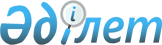 2023 - 2025 жылдарға арналған Екібастұз қалалық бюджеті туралыРешение Экибастузского городского маслихата Павлодарской области от 22 желтоқсандағы 2022 года № 182/25.
      Ескерту. 01.01.2023 бастап қолданысқа енгізіледі - осы шешімнің 13-тармағымен.
      Қазақстан Республикасының Бюджет кодексінің 75-бабы 2-тармағына, Қазақстан Республикасының "Қазақстан Республикасындағы жергілікті мемлекеттік басқару және өзін - өзі басқару туралы" Заңының 6-бабы 1-тармағының 1) тармақшасына, Екібастұз қалалық мәслихаты ШЕШТІ:
      1. 2023-2025 жылдарға арналған Екібастұз қалалық бюджеті тиісінше 1, 2, 3-қосымшаларға сәйкес, соның ішінде 2023 жылға келесі көлемдерде бекітілсін:
      1) кірістер - 54 356 284 мың теңге,
      соның ішінде:
      салықтық түсімдер - 33 826 805 мың теңге;
      салықтық емес түсімдер - 207 361 мың теңге;
      негізгі капиталды сатудан түсетін түсімдер - 293 946 мың теңге;
      трансферттер түсімі - 20 028 172 мың теңге;
      2) шығындар - 56 632 406 мың теңге;
      3) таза бюджеттік кредиттеу - -261 088 мың теңге,
      соның ішінде:
      бюджеттік кредиттер - 51 801 мың теңге;
      бюджеттік кредиттерді өтеу - 312 889 мың теңге;
      4) қаржы активтерімен операциялар 
      бойынша сальдо - нөлге тең, соның ішінде:
      қаржы активтерін сатып алу - нөлге тең;
      мемлекеттің қаржы активтерін 
      сатудан түсетін түсімдер - нөлге тең;
      5) бюджет тапшылығы (профициті) - -2 015 034 мың теңге;
      6) бюджет тапшылығын қаржыландыру (профицитін пайдалану) - 2 015 034 мың теңге.
      Ескерту. 1-тармақ жаңа редакцияда – Павлодар облысы Екібастұз қалалық мәслихатының 05.12.2023 № 98/11 ( 01.01.2023 бастап қолданысқа енгізіледі) шешімімен.


      2. 2023 жылға арналған облыстық бюджетке аударым нормативтері ескерілсін:
      1) жеке табыс салығы бойынша – 36,5 пайыз; 
      2) әлеуметтік салық бойынша - 36,5 пайыз.
      Ескерту. 2-тармақ жаңа редакцияда – Павлодар облысы Екібастұз қалалық мәслихатының 05.12.2023 № 98/11 ( 01.01.2023 бастап қолданысқа енгізіледі) шешімімен.


      3. 2023 жылға арналған Екібастұз қалалық бюджетке аударым нормативтері ескерілсін:
      1) корпоративтік табыс салығы бойынша – 100 пайыз;
      2) жеке табыс салығы бойынша – 63,5 пайыз; 
      3) әлеуметтік салық бойынша - 63,5 пайыз.
      Ескерту. 3-тармақ жаңа редакцияда – Павлодар облысы Екібастұз қалалық мәслихатының 05.12.2023 № 98/11 ( 01.01.2023 бастап қолданысқа енгізіледі) шешімімен.


      4. 2023 жылға арналған Екібастұз қалалық бюджетінде облыстық бюджетке бюджеттік алып қоюлар 20 894 197 мың теңге сомада қарастырылсын.
      5. 2023 жылға арналған Екібастұз қалалық бюджетінде қалалық бюджеттен ауылдардың, поселкелердің және ауылдық округтердің бюджеттіне берілетін субвенциялардың көлемдері жалпы сомасы 465 795 мың теңгеге қарастырылсын, соның ішінде:
      Солнечный поселкеcі – 5 163 мың теңге;
      Шідерті поселкеcі – 94 912 мың теңге;
      Ақкөл ауылдық округі – 45 406 мың теңге;
      Байет ауылдық округі – 37 603 мың теңге;
      Қоянды ауылдық округі – 55 615 мың теңге;
      Сарықамыс ауылдық округі – 37 371 мың теңге;
      Төрт-Құдық ауылдық округі – нөлге тең;
      Теміржол ауылдық округі – 41 644 мың теңге;
      Екібастұз ауылдық округі – 68 441 мың теңге;
      Шиқылдақ ауылы – 46 851 мың теңге;
      Академик Әлкей Марғұлан атындағы ауыл – 32 789 мың теңге.
      6. 2024 жылға арналған Екібастұз қалалық бюджетінде қалалық бюджеттен ауылдардың, поселкелердің және ауылдық округтердің бюджеттіне берілетін субвенциялардың көлемдері жалпы сомасы 469 323 мың теңгеге қарастырылсын, соның ішінде:
      Солнечный поселкеcі - 699 мың теңге;
      Шідерті поселкеcі – 96 002 мың теңге;
      Ақкөл ауылдық округі – 44 156 мың теңге;
      Байет ауылдық округі – 38 704 мың теңге;
      Қоянды ауылдық округі – 58 530 мың теңге;
      Сарықамыс ауылдық округі – 38 595 мың теңге;
      Төрт-Құдық ауылдық округі – нөлге тең;
      Теміржол ауылдық округі – 42 485 мың теңге;
      Екібастұз ауылдық округі – 65 150 мың теңге;
      Шиқылдақ ауылы – 50 081 мың теңге;
      Академик Әлкей Марғұлан атындағы ауыл – 34 921 мың теңге.
      7. 2025 жылға арналған Екібастұз қалалық бюджетінде қалалық бюджеттен ауылдардың, поселкелердің және ауылдық округтердің бюджеттіне берілетін субвенциялардың көлемдері жалпы сомасы 503 401 мың теңгеге қарастырылсын, соның ішінде:
      Солнечный поселкеcі – 4 026 мың теңге;
      Шідерті поселкеcі – 103 581 мың теңге;
      Ақкөл ауылдық округі – 46 261 мың теңге;
      Байет ауылдық округі – 41 214 мың теңге;
      Қоянды ауылдық округі – 63 262 мың теңге;
      Сарықамыс ауылдық округі – 40 480 мың теңге;
      Төрт-Құдық ауылдық округі – нөлге тең;
      Теміржол ауылдық округі – 44 484 мың теңге;
      Екібастұз ауылдық округі – 68 233 мың теңге;
      Шиқылдақ ауылы – 53 957 мың теңге;
      Академик Әлкей Марғұлан атындағы ауыл – 37 903 мың теңге.
      8. 2023 жылға арналған Екібастұз қалалық бюджетінде ауылдардың, поселкелердің және ауылдық округтердің бюджеттіне берілетінжоғары тұрған бюджеттен ағымдағы нысаналы трансферттер қарастырылды:
      Солнечный поселкесінде контейнерлерді орналастыру және аулаларды абаттандыруға – 36 622 мың теңге;
      Шідерті поселкесінде және Теміржол ауылдық округінде шағын футбол алаңын орналастыруға – 10 546 мың теңге;
      Қоянды ауылдық округінде көшелерді жарықтандыру тіректерін және балалар ойын алаңын орналастыруға – 21 116 мың теңге;
      Академик Әлкей Марғұлан атындағы ауылында және Шиқылдақ ауылында балалар ойын алаңын орналастыруға - 20 018 мың теңге;
      Сарықамыс ауылдық округінде футбол алаңын ағымдағы жөндеуге - 1 898 мың теңге;
      ауылдық елді мекендерді сумен қамтамасыз етуге – 58 920 мың теңге;
      Байет ауылдық округінің Байет ауылында қазандықты сатып алу және құруға - 27 305 мың теңге;
      елдi мекендердi абаттандыруға - 5 400 мың теңге;
      Шідерті поселкесі әкім аппаратының ғимаратына ағымдағы жөндеуге – 1 782 мың. теңге;
       аудандық маңызы бар автомобил жолдарына және елді мекендердің көшелеріне күрделі, орташа және ағымдағы жөндеу жүргізуге – 97 334 мың теңге;
      ауылдық елді мекендердің санитариясын қамтамасыз етуге – 1 786 мың теңге;
      мемлекеттік қызметкерлердің еңбек ақысына - 900 мың теңге;
      штаттан тыс қызметкерлерге еңбекақы төлеу – 465 мың теңге;
      мемлекеттік қызметшілердің қызметін бағалау нәтижелері бойынша бонустар төлеуге – 24 727 мың теңге.
      Ескерту. 8-тармақ жаңа редакцияда – Павлодар облысы Екібастұз қалалық мәслихатының 05.12.2023 № 98/11 ( 01.01.2023 бастап қолданысқа енгізіледі) шешімімен.


      9. Ауылдардың, поселкелердің және ауылдық округтердің бюджеттеріне нысаналы трансферттердің көрсетілген сомасын үлестіру қала әкімдігінің қаулысы негізінде анықталады.
      10. Екібастұз қаласының жергілікті атқарушы органының 2023 жылға арналған резерві 255 069 мың теңге сомада бекітілсін.
      Ескерту. 10-тармақ жаңа редакцияда – Павлодар облысы Екібастұз қалалық мәслихатының 05.12.2023 № 98/11 ( 01.01.2023 бастап қолданысқа енгізіледі) шешімімен.


      11. 2023 жылға арналған Екібастұз қалалық бюджетінде жоғары тұрған бюджеттерден бөлінген нысаналы трансферттер 4-қосымшаға сәйкес ескерілсін.
      12. Осы шешімнің орындалуын бақылау Екібастұз қалалық мәслихатының экономика, бюджет және кәсіпкерлік мәселелері жөніндегі тұрақты комиссиясына жүктелсін.
      13. Осы шешім 2023 жылғы 1 қаңтардан бастап қолданысқа енгізіледі. 2023 жылға арналған Екібастұз қалалық бюджеті
      Ескерту. 1-қосымша жаңа редакцияда – Павлодар облысы Екібастұз қалалық мәслихатының 05.12.2023 № 98/11 ( 01.01.2023 бастап қолданысқа енгізіледі) шешімімен. 2024 жылға арналған Екібастұз қалалық бюджеті 2025 жылға арналған Екібастұз қалалық бюджеті 2023 жылға арналған жоғары тұрған бюджеттерден бөлінген, нысаналы трансферттер
      Ескерту. 4-қосымша жаңа редакцияда – Павлодар облысы Екібастұз қалалық мәслихатының 05.12.2023 № 98/11 ( 01.01.2023 бастап қолданысқа енгізіледі) шешімімен.
					© 2012. Қазақстан Республикасы Әділет министрлігінің «Қазақстан Республикасының Заңнама және құқықтық ақпарат институты» ШЖҚ РМК
				
      Екібастұз қалалық мәслихатының хатшысы 

Б. Куспеков
Екібастұз қалалық
мәслихатының 2022 жылғы
22 желтоқсандағы
№ 182/25 шешіміне
1-қосымша
Санаты
Санаты
Сомасы (мың теңге)
Сыныбы Атауы
Сыныбы Атауы
Сыныбы Атауы
Сомасы (мың теңге)
Кішi сыныбы
Кішi сыныбы
Сомасы (мың теңге)
1
2
3
4
5
1. Кірістер
54 356 284
1
Салықтық түсімдер
33 826 805
01
Табыс салығы
15 439 570
1
Корпоративтік табыс салығы
5 414 730
2
Жеке табыс салығы
10 024 840
03
Әлеуметтік салық
6 921 500
1
Әлеуметтік салық
6 921 500
04
Меншiкке салынатын салықтар
9 625 884
1
Мүлікке салынатын салықтар
8 167 705
3
Жер салығы
947 809
4
Көлiк құралдарына салынатын салық
510 370
05
Тауарларға, жұмыстарға және қызметтерге салынатын iшкi салықтар
1 507 770
2
Акциздер
24 377
3
Табиғи және басқа да ресурстарды пайдаланғаны үшiн түсетiн түсiмдер
1 326 425
4
Кәсiпкерлiк және кәсiби қызметтi жүргiзгенi үшiн алынатын алымдар
156 968
08
Заңдық маңызы бар әрекеттердi жасағаны және (немесе) оған уәкiлеттiгi бар мемлекеттiк органдар немесе лауазымды адамдар құжаттар бергенi үшiн алынатын міндеттi төлемдер
332 081
1
Мемлекеттiк баж
332 081
2
Салықтық емес түсімдер
207 361
01
Мемлекеттік меншiктен түсетiн кірістер
122 565
1
Мемлекеттік кәсіпорындардың таза кірісі бөлігінің түсімдері
89
4
Мемлекет меншігіндегі заңды тұлғалардағы қатысу үлесіне кірістер
503
5
Мемлекет меншігіндегі мүлікті жалға беруден түсетін кірістер
120 500
7
Мемлекеттік бюджеттен берілген кредиттер бойынша сыйақылар
1 135
9
Мемлекет меншігінен түсетін басқа да кірістер
338
03
Мемлекеттік бюджеттен қаржыландырылатын мемлекеттік мекемелер ұйымдастыратын мемлекеттік сатып алуды өткізуден түсетін ақша түсімдері
234
1
2
3
4
5
1
Мемлекеттік бюджеттен қаржыландырылатын мемлекеттік мекемелер ұйымдастыратын мемлекеттік сатып алуды өткізуден түсетін ақша түсімдері 
234
04
Мемлекеттік бюджеттен қаржыландырылатын, сондай-ақ Қазақстан Республикасы Ұлттық Банкінің бюджетінен (шығыстар сметасынан) ұсталатын және қаржыландырылатын мемлекеттік мекемелер салатын айыппұлдар, өсімпұлдар, санкциялар, өндіріп алулар
334
1
Мұнай секторы ұйымдарынан, Жәбірленушілерге өтемақы қорына, Білім беру инфрақұрылымын қолдау қорына және Арнаулы мемлекеттік қорға түсетін түсімдерді қоспағанда, мемлекеттік бюджеттен қаржыландырылатын, сондай-ақ Қазақстан Республикасы Ұлттық Банкінің бюджетінен (шығыстар сметасынан) ұсталатын және қаржыландырылатын мемлекеттік мекемелер салатын айыппұлдар, өсімпұлдар, санкциялар, өндіріп алулар
334
06
Басқа да салықтық емес түсiмдер
84 228
1
Басқа да салықтық емес түсiмдер
84 228
3
Негізгі капиталды сатудан түсетін түсімдер
293 946
01
Мемлекеттік мекемелерге бекітілген мемлекеттік мүлікті сату
212 156
1
Мемлекеттік мекемелерге бекітілген мемлекеттік мүлікті сату
212 156
03
Жердi және материалдық емес активтердi сату
81 790
1
Жердi сату
51 000
2
Материалдық емес активтердi сату
30 790
4
Трансферттердің түсімдері 
20 028 172
01
Төмен тұрған мемлекеттiк басқару органдарынан трансферттер 
13
3
Аудандық маңызы бар қалалардың, ауылдардың, кенттердің, ауылдық округтердің бюджеттерінен трансферттер
13
02
Мемлекеттік басқарудың жоғары тұрған органдарынан түсетін трансферттер
20 028 159
2
Облыстық бюджеттен түсетін трансферттер
20 028 159
Функционалдық топ
Функционалдық топ
Функционалдық топ
Функционалдық топ
Функционалдық топ
Сомасы
(мың теңге)
Кiшi функция
Кiшi функция
Кiшi функция
Кiшi функция
Сомасы
(мың теңге)
Бюджеттiк бағдарламалардың әкiмшiсi
Бюджеттiк бағдарламалардың әкiмшiсi
Бюджеттiк бағдарламалардың әкiмшiсi
Сомасы
(мың теңге)
Бағдарлама
Бағдарлама
Сомасы
(мың теңге)
Атауы
Сомасы
(мың теңге)
1
2
3
4
5
6
2. Шығындар
56 632 406
01
Жалпы сипаттағы мемлекеттiк қызметтер 
1 489 940
1
Мемлекеттiк басқарудың жалпы функцияларын орындайтын өкiлдi, атқарушы және басқа органдар
592 583
112
Аудан (облыстық маңызы бар қала) мәслихатының аппараты
66 552
001
Аудан (облыстық маңызы бар қала) мәслихатының қызметін қамтамасыз ету жөніндегі қызметтер
66 552
122
Аудан (облыстық маңызы бар қала) әкiмiнiң аппараты
526 031
001
Аудан (облыстық маңызы бар қала) әкiмiнiң қызметiн қамтамасыз ету жөніндегі қызметтер
475 729
003
Мемлекеттік органның күрделі шығыстары
22 428
113
Төменгі тұрған бюджеттерге берілетін нысаналы ағымдағы трансферттер
27 874
2
Қаржылық қызмет
9 857
459
Ауданның (облыстық маңызы бар қаланың) экономика және қаржы бөлімі
9 857
003
Салық салу мақсатында мүлiктi бағалауды жүргiзу
7 307
010
Жекешелендіру, коммуналдық меншікті басқару, жекешелендіруден кейінгі қызмет және осыған байланысты дауларды реттеу
2 550
9
Жалпы сипаттағы өзге де мемлекеттiк қызметтер
887 500
 458
Ауданның (облыстық маңызы бар қаланың) тұрғын 
үй-коммуналдық шаруашылығы, жолаушылар көлігі және автомобиль жолдары бөлімі
582 215
 001
Жергілікті деңгейде тұрғын үй-коммуналдық шаруашылығы, жолаушылар көлігі және автомобиль жолдары саласындағы мемлекеттік саясатты іске асыру жөніндегі қызметтер
329 023
013
Мемлекеттік органның күрделі шығыстары
4 714
113
Төменгі тұрған бюджеттерге берілетін нысаналы ағымдағы трансферттер
248 478
459
Ауданның (облыстық маңызы бар қаланың) экономика және қаржы бөлімі
305 285
001
Ауданның (облыстық маңызы бар қаланың) экономикалық саясаттын қалыптастыру мен дамыту, мемлекеттік жоспарлау, бюджеттік атқару және коммуналдық меншігін басқару саласындағы мемлекеттік саясатты іске асыру жөніндегі қызметтер
305 285
02
Қорғаныс
176 681
1
Әскери мұқтаждар
131 075
1
2
3
4
5
6
122
Аудан (облыстық маңызы бар қала) әкiмiнiң аппараты
131 075
005
Жалпыға бiрдей әскери мiндеттi атқару шеңберiндегi iс-шаралар
131 075
2
Төтенше жағдайлар жөнiндегi жұмыстарды ұйымдастыру
45 606
122
Аудан (облыстық маңызы бар қала) әкiмiнiң аппараты
45 606
007
Аудандық (қалалық) ауқымдағы дала өрттерінің, сондай-ақ мемлекеттік өртке қарсы қызмет органдары құрылмаған елдi мекендерде өрттердің алдын алу және оларды сөндіру жөніндегі іс-шаралар
45 606
03
Қоғамдық тәртiп, қауiпсiздiк, құқықтық, сот, қылмыстық-атқару қызметi
135 723
9
Қоғамдық тәртіп және қауіпсіздік саласындағы басқа да қызметтер
135 723
458
Ауданның (облыстық маңызы бар қаланың) тұрғын 
үй-коммуналдық шаруашылығы, жолаушылар көлiгi және автомобиль жолдары бөлiмi
90 688
021
Елдi мекендерде жол қозғалысы қауiпсiздiгін қамтамасыз ету
90 688
499
Ауданның (облыстық маңызы бар қаланың) азаматтық хал актілерін тіркеу бөлімі 
45 035
001
Жергілікті деңгейде азаматтық хал актілерін тіркеу саласындағы мемлекеттік саясатты іске асыру жөніндегі қызметтер
45 035
06
Әлеуметтiк көмек және әлеуметтiк қамсыздандыру
3 132 511
1
Әлеуметтiк қамсыздандыру
493 923
451
Ауданның (облыстық маңызы бар қаланың) жұмыспен қамту және әлеуметтік бағдарламалар бөлімі
493 923
005
Мемлекеттік атаулы әлеуметтік көмек 
493 923
2
Әлеуметтiк көмек
1 719 244
451
Ауданның (облыстық маңызы бар қаланың) жұмыспен қамту және әлеуметтік бағдарламалар бөлімі
1 477 253
002
Жұмыспен қамту бағдарламасы
261 582
004
Ауылдық жерлерде тұратын денсаулық сақтау, білім беру, әлеуметтік қамтамасыз ету, мәдениет, спорт және ветеринар мамандарына отын сатып алуға Қазақстан Республикасының заңнамасына сәйкес әлеуметтік көмек көрсету
17 227
006
Тұрғын үйге көмек көрсету
10 212
007
Жергілікті өкілетті органдардың шешімі бойынша мұқтаж азаматтардың жекелеген топтарына әлеуметтік көмек
454 847
010
Үйден тәрбиеленіп оқытылатын мүгедектігі бар балаларды материалдық қамтамасыз ету
5 722
1
2
3
4
5
6
013
Белгіленген тұрғылықты жері жоқ тұлғаларды әлеуметтік бейімдеу
91 225
014
Мұқтаж азаматтарға үйде әлеуметтiк көмек көрсету
266 236
017
Оңалтудың жеке бағдарламасына сәйкес мұқтаж мүгедектігі бар адамдарды протездік-ортопедиялық көмек, сурдотехникалық құралдар, тифлотехникалық құралдар, санаторий-курорттық емделу, мiндеттi гигиеналық құралдармен қамтамасыз ету, арнаулы жүрiп-тұру құралдары, жеке көмекшінің және есту бойынша мүгедектігі бар адамдарға қолмен көрсететiн тіл маманының қызметтері мен қамтамасыз ету
318 049
023
Жұмыспен қамту орталықтарының қызметін қамтамасыз ету
52 153
458
Ауданның (облыстық маңызы бар қаланың) тұрғын үй-коммуналдық шаруашылығы, жолаушылар көлiгi және автомобиль жолдары бөлiмi
241 991
068
Жергілікті өкілдік органдардың шешімі бойынша қалалық қоғамдық көлікте (таксиден басқа) жеңілдікпен, тегін жол жүру түрінде азаматтардың жекелеген санаттарын әлеуметтік қолдау
241 991
9
Әлеуметтiк көмек және әлеуметтiк қамтамасыз ету салаларындағы өзге де қызметтер
919 344
451
Ауданның (облыстық маңызы бар қаланың) жұмыспен қамту және әлеуметтік бағдарламалар бөлімі
919 344
001
Жергілікті деңгейде халық үшін әлеуметтік бағдарламаларды жұмыспен қамтуды қамтамасыз етуді іске асыру саласындағы мемлекеттік саясатты іске асыру жөніндегі қызметтер
126 171
011
Жәрдемақыларды және басқа да әлеуметтік төлемдерді есептеу, төлеу мен жеткізу бойынша қызметтерге ақы төлеу
4 226
050
Қазақстан Республикасында мүгедектігі бар адамдардың құқықтарын қамтамасыз етуге және өмір сүру сапасын жақсарту
490 916
054
Үкіметтік емес ұйымдарда мемлекеттік әлеуметтік тапсырысты орналастыру
231 031
061
Жұмыс күшінің ұтқырлығын арттыру үшін адамдардың ерікті түрде қоныс аударуына жәрдемдесу
67 000
07
Тұрғын үй-коммуналдық шаруашылық
18 917 639
1
Тұрғын үй шаруашылығы
3 201 182
458
Ауданның (облыстық маңызы бар қаланың) тұрғын үй-коммуналдық шаруашылығы, жолаушылар көлiгi және автомобиль жолдары бөлiмi
205 790
003
Мемлекеттік тұрғын үй қорын сақтауды ұйымдастыру
41 790
1
2
3
4
5
6
004
Азаматтардың жекелеген санаттарын тұрғын үймен қамтамасыз ету
164 000
467
Ауданның (облыстық маңызы бар қаланың) құрылыс бөлімі
2 912 801
003
Коммуналдық тұрғын үй қорының тұрғын үйін жобалау және (немесе) салу, реконструкциялау
2 680 265
004
Инженерлік-коммуникациялық инфрақұрылымды жобалау, дамыту және (немесе) жайластыру
232 536
479
Ауданның (облыстық маңызы бар қаланың) тұрғын үй инспекциясы бөлімі 
82 591
001
Жергілікті деңгейде тұрғын үй қоры саласындағы мемлекеттік саясатты іске асыру жөніндегі қызметтер
82 070
005
Мемлекеттік органның күрделі шығыстары
521
2
Коммуналдық шаруашылық
14 383 720
458
Ауданның (облыстық маңызы бар қаланың) тұрғын үй-коммуналдық шаруашылығы, жолаушылар көлiгi және автомобиль жолдары бөлiмi
5 584 632
026
Ауданның (облыстық маңызы бар қаланың) коммуналдық меншігіндегі жылу жүйелерін қолдануды ұйымдастыру
5 584 632
467
Ауданның (облыстық маңызы бар қаланың) құрылыс бөлімі
8 799 088
005
Коммуналдық шаруашылығын дамыту
5 494 216
006
Сумен жабдықтау және су бұру жүйесін дамыту
3 260 030
007
Қаланы және елді мекендерді абаттандыруды дамыту
22 715
058
Ауылдық елді мекендердегі сумен жабдықтау және су бұру жүйесін дамыту
22 127
3
Елді мекендерді көркейту
1 332 737
458
Ауданның (облыстық маңызы бар қаланың) тұрғын 
үй-коммуналдық шаруашылығы, жолаушылар көлiгi және автомобиль жолдары бөлiмi
1 332 737
015
Елдi мекендердегі көшелердi жарықтандыру
339 898
016
Елдi мекендердiң санитариясын қамтамасыз ету
61 330
017
Жерлеу орындарын ұстау және туыстары жоқ адамдарды жерлеу
1 365
018
Елдi мекендердi абаттандыру және көгалдандыру
930 144
08
Мәдениет, спорт, туризм және ақпараттық кеңiстiк
1 108 519
1
Мәдениет саласындағы қызмет
591 872
457
Ауданның (облыстық маңызы бар қаланың) мәдениет, тілдерді дамыту, дене шынықтыру және спорт бөлімі
591 872
003
Мәдени-демалыс жұмысын қолдау
591 872
2
Спорт
49 831
457
Ауданның (облыстық маңызы бар қаланың) мәдениет, тілдерді дамыту, дене шынықтыру және спорт бөлімі
49 831
1
2
3
4
5
6
008
Ұлттық және бұқаралық спорт түрлерін дамыту
17 933
009
Аудандық (облыстық маңызы бар қалалық) деңгейде спорттық жарыстар өткiзу
20 866
010
Әртүрлi спорт түрлерi бойынша аудан (облыстық маңызы бар қала) құрама командаларының мүшелерiн дайындау және олардың облыстық спорт жарыстарына қатысуы
11 032
3
Ақпараттық кеңiстiк
294 870
456
Ауданның (облыстық маңызы бар қаланың) ішкі саясат бөлімі
116 462
002
Мемлекеттік ақпараттық саясат жүргізу жөніндегі қызметтер
116 462
457
Ауданның (облыстық маңызы бар қаланың) мәдениет, тілдерді дамыту, дене шынықтыру және спорт бөлімі
178 408
006
Аудандық (қалалық) кiтапханалардың жұмыс iстеуi
174 006
007
Мемлекеттiк тiлдi және Қазақстан халқының басқа да тiлдерін дамыту
4 402
9
Мәдениет, спорт, туризм және ақпараттық кеңiстiктi ұйымдастыру жөнiндегi өзге де қызметтер
171 946
456
Ауданның (облыстық маңызы бар қаланың) ішкі саясат бөлімі
82 538
001
Жергілікті деңгейде ақпарат, мемлекеттілікті нығайту және азаматтардың әлеуметтік сенімділігін қалыптастыру саласында мемлекеттік саясатты іске асыру жөніндегі қызметтер
45 868
003
Жастар саясаты саласында іс-шараларды iске асыру
36 670
457
Ауданның (облыстық маңызы бар қаланың) мәдениет, тілдерді дамыту, дене шынықтыру және спорт бөлімі
89 408
001
Жергілікті деңгейде мәдениет, тілдерді дамыту, дене шынықтыру және спорт саласында мемлекеттік саясатты іске асыру жөніндегі қызметтер
78 163
032
Ведомстволық бағыныстағы мемлекеттік мекемелер мен ұйымдардың күрделі шығыстары
11 245
09
Отын-энергетика кешенi және жер қойнауын пайдалану
100 000
1
Отын және энергетика
100 000
458
Ауданның (облыстық маңызы бар қаланың) тұрғын үй-коммуналдық шаруашылығы, жолаушылар көлiгi және автомобиль жолдары бөлiмi
100 000
019
Жылуэнергетикалық жүйені дамыту
100 000
10
Ауыл, су, орман, балық шаруашылығы, ерекше қорғалатын табиғи аумақтар, қоршаған ортаны және жануарлар дүниесін қорғау, жер қатынастары
156 622
1
Ауыл шаруашылығы
40 533
462
Ауданның (облыстық маңызы бар қаланың) ауыл шаруашылығы бөлімі 
40 533
1
2
3
4
5
6
001
Жергілікті деңгейде ауыл шаруашылығы саласындағы мемлекеттік саясатты іске асыру жөніндегі қызметтер
40 533
6
Жер қатынастары
99 839
463
Ауданның (облыстық маңызы бар қаланың) жер қатынастары бөлiмi
99 839
001
Аудан (облыстық маңызы бар қала) аумағында жер қатынастарын реттеу саласындағы мемлекеттік саясатты іске асыру жөніндегі қызметтер
78 764
006
Аудандардың, облыстық маңызы бар, аудандық маңызы бар қалалардың, кенттердiң, ауылдардың, ауылдық округтердiң шекарасын белгiлеу кезiнде жүргiзiлетiн жерге орналастыру
21 075
9
Ауыл, су, орман, балық шаруашылығы, қоршаған ортаны қорғау және жер қатынастары саласындағы басқа да қызметтер
16 250
459
Ауданның (облыстық маңызы бар қаланың) экономика және қаржы бөлімі
16 250
099
Мамандарға әлеуметтік қолдау көрсету жөніндегі шараларды іске асыру
16 250
11
Өнеркәсіп, сәулет, қала құрылысы және құрылыс қызметі
157 740
2
Сәулет, қала құрылысы және құрылыс қызметі
157 740
467
Ауданның (облыстық маңызы бар қаланың) құрылыс бөлімі
110 415
001
Жергілікті деңгейде құрылыс саласындағы мемлекеттік саясатты іске асыру жөніндегі қызметтер
76 762
017
Мемлекеттік органның күрделі шығыстары
1 186
113
Төменгі тұрған бюджеттерге берілетін нысаналы ағымдағы трансферттер
32 467
468
Ауданның (облыстық маңызы бар қаланың) сәулет және қала құрылысы бөлімі
47 325
001
Жергілікті деңгейде сәулет және қала құрылысы саласындағы мемлекеттік саясатты іске асыру жөніндегі қызметтер
43 036
003
Аудан аумағында қала құрылысын дамыту схемаларын және елді мекендердің бас жоспарларын әзірлеу
4 289
12
Көлiк және коммуникация
4 115 520
1
Автомобиль көлiгi
2 915 520
458
Ауданның (облыстық маңызы бар қаланың) тұрғын үй-коммуналдық шаруашылығы, жолаушылар көлiгi және автомобиль жолдары бөлiмі
2 915 520
022
Көлік инфрақұрылымын дамыту
13 123
023
Автомобиль жолдарының жұмыс iстеуiн қамтамасыз ету
2 165 961
045
Аудандық маңызы бар автомобиль жолдарын және елді мекендердің көшелерін күрделі және орташа жөндеу
736 436
1
2
3
4
5
6
9
Көлiк және коммуникациялар саласындағы өзге де қызметтер
1 200 000
458
Ауданның (облыстық маңызы бар қаланың) тұрғын үй-коммуналдық шаруашылығы, жолаушылар көлiгi және автомобиль жолдары бөлiмi
1 200 000
037
Әлеуметтік маңызы бар қалалық (ауылдық), қала маңындағы және ауданішілік қатынастар бойынша жолаушылар тасымалдарын субсидиялау
1 200 000
13
Басқалар
4 692 619
3
Кәсiпкерлiк қызметтi қолдау және бәсекелестікті қорғау
416 297
467
Ауданның (облыстық маңызы бар қаланың) құрылыс бөлімі
373 640
026
2021 – 2025 жылдарға арналған кәсіпкерлікті дамыту жөніндегі ұлттық жоба шеңберінде индустриялық инфрақұрылымды дамыту
373 640
469
Ауданның (облыстық маңызы бар қаланың) кәсіпкерлік бөлімі
42 657
001
Жергілікті деңгейде кәсіпкерлікті дамыту саласындағы мемлекеттік саясатты іске асыру жөніндегі қызметтер
42 657
9
Басқалар
4 276 322
459
Ауданның (облыстық маңызы бар қаланың) экономика және қаржы бөлімі
255 069
012
Ауданның (облыстық маңызы бар қаланың) жергілікті атқарушы органының резерві
255 069
458
Ауданның (облыстық маңызы бар қаланың) тұрғын үй-коммуналдық шаруашылығы, жолаушылар көлiгi және автомобиль жолдары бөлiмi
1 702 510
062
"Ауыл-Ел бесігі" жобасы шеңберінде ауылдық елді мекендердегі әлеуметтік және инженерлік инфрақұрылым бойынша іс-шараларды іске асыру
34 017
085
Шағын және моноқалаларда бюджеттік инвестициялық жобаларды іске асыру
1 668 493
467
Ауданның (облыстық маңызы бар қаланың) құрылыс бөлімі
2 318 743
079
"Ауыл-Ел бесігі" жобасы шеңберінде ауылдық елді мекендердегі әлеуметтік және инженерлік инфрақұрылымдарды дамыту
303 723
085
Шағын және моноқалаларда бюджеттік инвестициялық жобаларды іске асыру
2 015 020
14
Борышқа қызмет көрсету
612 771
1
Борышқа қызмет көрсету
612 771
459
Ауданның (облыстық маңызы бар қаланың) экономика және қаржы бөлімі
612 771
021
Жергілікті атқарушы органдардың облыстық бюджеттен қарыздар бойынша сыйақылар мен өзге де төлемдерді төлеу бойынша борышына қызмет көрсету
612 771
1
2
3
4
5
6
15
Трансферттер
21 836 121
1
Трансферттер
21 836 121
459
Ауданның (облыстық маңызы бар қаланың) экономика және қаржы бөлімі
21 836 121
006
Пайдаланылмаған (толық пайдаланылмаған) нысаналы трансферттерді қайтару
367 769
007
Бюджеттік алып қоюлар
20 894 197
024
Заңнаманың өзгертуіне байланысты жоғары тұрған бюджеттің шығындарын өтеуге төменгі тұрған бюджеттен ағымдағы нысаналы трансферттер
85 284
038
Субвенциялар
465 795
054
Қазақстан Республикасының Ұлттық қорынан берілетін нысаналы трансферт есебінен республикалық бюджеттен бөлінген пайдаланылмаған (түгел пайдаланылмаған) нысаналы трансферттердің сомасын қайтару
23 076
3. Таза бюджеттік кредиттеу
-261 088
Бюджеттік кредиттер
51 801
10
Ауыл, су, орман, балық шаруашылығы, ерекше қорғалатын табиғи аумақтар, қоршаған ортаны және жануарлар дүниесін қорғау, жер қатынастары
51 801
9
Ауыл, су, орман, балық шаруашылығы, қоршаған ортаны қорғау және жер қатынастары саласындағы басқа да қызметтер
51 801
459
Ауданның (облыстық маңызы бар қаланың) экономика және қаржы бөлімі
51 801
018
Мамандарды әлеуметтік қолдау шараларын іске асыру үшін бюджеттік кредиттер
51 801
5
Бюджеттік кредиттерді өтеу
312 889
01
Бюджеттік кредиттерді өтеу
312 889
1
Мемлекеттік бюджеттен берілген бюджеттік кредиттерді өтеу
312 889
4. Қаржы активтерімен операциялар бойынша сальдо
0
Қаржы активтерiн сатып алу
0
6
Мемлекеттің қаржы активтерін сатудан түсетін түсімдер
0
5. Бюджет тапшылығы (профициті)
-2 015 034
6. Бюджет тапшылығын қаржыландыру (профицитін пайдалану)
2 015 034
7
Қарыздар түсімдері
1 760 263
01
Мемлекеттік ішкі қарыздар 
1 760 263
2
Қарыз алу келісім-шарттары
1 760 263
16
Қарыздарды өтеу
295 146
1
Қарыздарды өтеу
295 146
1
2
3
4
5
6
459
Ауданның (облыстық маңызы бар қаланың) экономика және қаржы бөлімі
295 146
005
Жергілікті атқарушы органның жоғары тұрған бюджет алдындағы борышын өтеу
295 146
8
Бюджет қаражаттарының пайдаланылатын қалдықтары
549 917
01
Бюджет қаражаттарының қалдықтары
549 917
1
Бюджет қаражаттарының бос қалдықтары
549 917Екібастұз қалалық
мәслихатының 2022 жылғы
22 желтоқсандағы
№ 182/25 шешіміне
2- қосымша
Санаты
Санаты
Сомасы (мың теңге)
Сыныбы Атауы
Сыныбы Атауы
Сыныбы Атауы
Сомасы (мың теңге)
Кішi сыныбы
Кішi сыныбы
Сомасы (мың теңге)
1
2
3
4
5
1. Кірістер
29 587 562
1
Салықтық түсімдер
29 384 041
01
Табыс салығы
14 349 102
1
Корпоративтік табыс салығы
8 296 916
2
Жеке табыс салығы
6 052 186
03
Әлеуметтік салық
4 096 863
1
Әлеуметтік салық
4 096 863
04
Меншiкке салынатын салықтар
8 776 367
1
Мүлікке салынатын салықтар
7 151 013
3
Жер салығы
1 047 843
4
Көлiк құралдарына салынатын салық
577 511
05
Тауарларға, жұмыстарға және қызметтерге салынатын iшкi салықтар
1 856 341
2
Акциздер
25 596
3
Табиғи және басқа да ресурстарды пайдаланғаны үшiн түсетiн түсiмдер
1 695 525
4
Кәсiпкерлiк және кәсiби қызметтi жүргiзгенi үшiн алынатын алымдар
135 220
08
Заңдық маңызы бар әрекеттердi жасағаны және (немесе) оған уәкiлеттiгi бар мемлекеттiк органдар немесе лауазымды адамдар құжаттар бергенi үшiн алынатын міндеттi төлемдер
305 368
1
Мемлекеттiк баж
305 368
2
Салықтық емес түсімдер
99 886
01
Мемлекеттік меншiктен түсетiн кірістер
67 463
1
Мемлекеттік кәсіпорындардың таза кірісі бөлігінің түсімдері
53
4
Мемлекет меншігіндегі заңды тұлғалардағы қатысу үлесіне кірістер
105
5
Мемлекет меншігіндегі мүлікті жалға беруден түсетін кірістер
65 940
7
Мемлекеттік бюджеттен берілген кредиттер бойынша сыйақылар
893
9
Мемлекет меншігінен түсетін басқа да кірістер
472
06
Басқа да салықтық емес түсiмдер
32 423
1
Басқа да салықтық емес түсiмдер
32 423
3
Негізгі капиталды сатудан түсетін түсімдер
103 635
01
Мемлекеттік мекемелерге бекітілген мемлекеттік мүлікті сату
66 885
1
Мемлекеттік мекемелерге бекітілген мемлекеттік мүлікті сату
66 885
03
Жердi және материалдық емес активтердi сату
36 750
1
2
3
4
5
1
Жердi сату
25 000
2
Материалдық емес активтердi сату
11 750
Функционалдық топ
Функционалдық топ
Функционалдық топ
Функционалдық топ
Функционалдық топ
Сомасы
(мың теңге)
Кiшi функция
Кiшi функция
Кiшi функция
Кiшi функция
Сомасы
(мың теңге)
Бюджеттiк бағдарламалардың әкiмшiсi
Бюджеттiк бағдарламалардың әкiмшiсi
Бюджеттiк бағдарламалардың әкiмшiсi
Сомасы
(мың теңге)
Бағдарлама
Бағдарлама
Сомасы
(мың теңге)
Атауы
Сомасы
(мың теңге)
1
2
3
4
5
6
2. Шығындар
29 587 954
01
Жалпы сипаттағы мемлекеттiк қызметтер 
796 947
1
Мемлекеттiк басқарудың жалпы функцияларын орындайтын өкiлдi, атқарушы және басқа органдар
353 035
112
Аудан (облыстық маңызы бар қала) мәслихатының аппараты
61 897
001
Аудан (облыстық маңызы бар қала) мәслихатының қызметін қамтамасыз ету жөніндегі қызметтер
61 897
122
Аудан (облыстық маңызы бар қала) әкiмiнiң аппараты
291 138
001
Аудан (облыстық маңызы бар қала) әкiмiнiң қызметiн қамтамасыз ету жөніндегі қызметтер
291 138
2
Қаржылық қызмет
9 164
459
Ауданның (облыстық маңызы бар қаланың) экономика және қаржы бөлімі
9 164
003
Салық салу мақсатында мүлiктi бағалауды жүргiзу
6 486
010
Жекешелендіру, коммуналдық меншікті басқару, жекешелендіруден кейінгі қызмет және осыған байланысты дауларды реттеу
2 678
9
Жалпы сипаттағы өзге де мемлекеттiк қызметтер
434 748
 458
Ауданның (облыстық маңызы бар қаланың) тұрғын үй-коммуналдық шаруашылығы, жолаушылар көлігі және автомобиль жолдары бөлімі
159 176
 001
Жергілікті деңгейде тұрғын үй-коммуналдық шаруашылығы, жолаушылар көлігі және автомобиль жолдары саласындағы мемлекеттік саясатты іске асыру жөніндегі қызметтер
159 176
459
Ауданның (облыстық маңызы бар қаланың) экономика және қаржы бөлімі
275 572
001
Ауданның (облыстық маңызы бар қаланың) экономикалық саясаттын қалыптастыру мен дамыту, мемлекеттік жоспарлау, бюджеттік атқару және коммуналдық меншігін басқару саласындағы мемлекеттік саясатты іске асыру жөніндегі қызметтер
275 572
02
Қорғаныс
137 805
1
Әскери мұқтаждар
107 691
122
Аудан (облыстық маңызы бар қала) әкiмiнiңаппараты
107 691
005
Жалпыға бiрдей әскери мiндеттi атқару шеңберiндегi iс-шаралар
107 691
2
Төтенше жағдайлар жөнiндегi жұмыстарды ұйымдастыру
30 114
1
2
3
4
5
6
122
Аудан (облыстық маңызы бар қала) әкiмiнiң аппараты
30 114
007
Аудандық (қалалық) ауқымдағы дала өрттерінің, сондай-ақ мемлекеттік өртке қарсы қызмет органдары құрылмаған елдi мекендерде өрттердің алдын алу және оларды сөндіру жөніндегі іс-шаралар
30 114
03
Қоғамдық тәртiп, қауiпсiздiк, құқықтық, сот, қылмыстық-атқару қызметi
123 725
9
Қоғамдық тәртіп және қауіпсіздік саласындағы басқа да қызметтер
123 725
458
Ауданның (облыстық маңызы бар қаланың) тұрғын үй-коммуналдық шаруашылығы, жолаушылар көлiгi және автомобиль жолдары бөлiмi
77 342
021
Елдi мекендерде жол қозғалысы қауiпсiздiгін қамтамасыз ету
77 342
499
Ауданның (облыстық маңызы бар қаланың) азаматтық хал актілерін тіркеу бөлімі 
46 383
001
Жергілікті деңгейде азаматтық хал актілерін тіркеу саласындағы мемлекеттік саясатты іске асыру жөніндегі қызметтер
46 383
06
Әлеуметтiк көмек және әлеуметтiк қамсыздандыру
2 260 084
1
Әлеуметтiк қамсыздандыру
206 066
451
Ауданның (облыстық маңызы бар қаланың) жұмыспен қамту және әлеуметтік бағдарламалар бөлімі
206 066
005
Мемлекеттік атаулы әлеуметтік көмек 
206 066
2
Әлеуметтiк көмек
1 844 819
451
Ауданның (облыстық маңызы бар қаланың) жұмыспен қамту және әлеуметтік бағдарламалар бөлімі
1 631 099
002
Жұмыспен қамту бағдарламасы
508 942
004
Ауылдық жерлерде тұратын денсаулық сақтау, білім беру, әлеуметтік қамтамасыз ету, мәдениет, спорт және ветеринар мамандарына отын сатып алуға Қазақстан Республикасының заңнамасына сәйкес әлеуметтік көмек көрсету
8 061
006
Тұрғын үйге көмек көрсету
17 712
007
Жергілікті өкілетті органдардың шешімі бойынша мұқтаж азаматтардың жекелеген топтарына әлеуметтік көмек
313 794
010
Үйден тәрбиеленіп оқытылатын мүгедектігі бар балаларды материалдық қамтамасыз ету
8 563
013
Белгіленген тұрғылықты жері жоқ тұлғаларды әлеуметтік бейімдеу
85 709
014
Мұқтаж азаматтарға үйде әлеуметтiк көмек көрсету
273 133
017
Оңалтудың жеке бағдарламасына сәйкес мұқтаж мүгедектігі бар адамдарды протездік-ортопедиялық көмек, сурдотехникалық құралдар, тифлотехникалық құралдар, санаторий-курорттық емделу, мiндеттi гигиеналық құралдармен қамтамасыз ету, арнаулы жүрiп-тұру құралдары, жеке көмекшінің және есту бойынша мүгедектігі бар адамдарға қолмен көрсететiн тіл маманының қызметтері мен қамтамасыз ету
328 822
1
2
3
4
5
6
023
Жұмыспен қамту орталықтарының қызметін қамтамасыз ету
86 363
458
Ауданның (облыстық маңызы бар қаланың) тұрғын үй-коммуналдық шаруашылығы, жолаушылар көлiгi және автомобиль жолдары бөлiмi
213 720
068
Жергілікті өкілдік органдардың шешімі бойынша қалалық қоғамдық көлікте (таксиден басқа) жеңілдікпен, тегін жол жүру түрінде азаматтардың жекелеген санаттарын әлеуметтік қолдау
213 720
9
Әлеуметтiк көмек және әлеуметтiк қамтамасыз ету салаларындағы өзге де қызметтер
209 199
451
Ауданның (облыстық маңызы бар қаланың) жұмыспен қамту және әлеуметтік бағдарламалар бөлімі
209 199
001
Жергілікті деңгейде халық үшін әлеуметтік бағдарламаларды жұмыспен қамтуды қамтамасыз етуді іске асыру саласындағы мемлекеттік саясатты іске асыру жөніндегі қызметтер
116 459
011
Жәрдемақыларды және басқа да әлеуметтік төлемдерді есептеу, төлеу мен жеткізу бойынша қызметтерге ақы төлеу
4 734
054
Үкіметтік емес ұйымдарда мемлекеттік әлеуметтік тапсырысты орналастыру
78 006
094
Әлеуметтік көмек ретінде тұрғын үй сертификаттарын беру
10 000
07
Тұрғын үй-коммуналдық шаруашылық
716 928
1
Тұрғын үй шаруашылығы
101 791
458
Ауданның (облыстық маңызы бар қаланың) тұрғын үй-коммуналдық шаруашылығы, жолаушылар көлiгi және автомобиль жолдары бөлiмi
20 803
003
Мемлекеттік тұрғын үй қорын сақтауды ұйымдастыру
20 803
479
Ауданның (облыстық маңызы бар қаланың) тұрғын үй инспекциясы бөлімі 
80 988
001
Жергілікті деңгейде тұрғын үй қоры саласындағы мемлекеттік саясатты іске асыру жөніндегі қызметтер
80 988
3
Елді мекендерді көркейту
615 137
458
Ауданның (облыстық маңызы бар қаланың) тұрғын үй-коммуналдық шаруашылығы, жолаушылар көлiгi және автомобиль жолдары бөлiмi
615 137
1
2
3
4
5
6
015
Елдi мекендердегі көшелердi жарықтандыру
230 724
016
Елдi мекендердiң санитариясын қамтамасыз ету
83 551
017
Жерлеу орындарын ұстау және туыстары жоқ адамдарды жерлеу
8 358
018
Елдi мекендердi абаттандыру және көгалдандыру
292 504
08
Мәдениет, спорт, туризм және ақпараттық кеңiстiк
1 119 590
1
Мәдениет саласындағы қызмет
558 381
457
Ауданның (облыстық маңызы бар қаланың) мәдениет, тілдерді дамыту, дене шынықтыру және спорт бөлімі
558 381
003
Мәдени-демалыс жұмысын қолдау
558 381
2
Спорт
48 381
457
Ауданның (облыстық маңызы бар қаланың) мәдениет, тілдерді дамыту, дене шынықтыру және спорт бөлімі
48 381
008
Ұлттық және бұқаралық спорт түрлерін дамыту
20 446
009
Аудандық (облыстық маңызы бар қалалық) деңгейде спорттық жарыстар өткiзу
21 622
010
Әртүрлi спорт түрлерi бойынша аудан (облыстық маңызы бар қала) құрама командаларының мүшелерiн дайындау және олардың облыстық спорт жарыстарына қатысуы
6 313
3
Ақпараттық кеңiстiк
311 448
456
Ауданның (облыстық маңызы бар қаланың) ішкі саясат бөлімі
106 462
002
Мемлекеттік ақпараттық саясат жүргізу жөніндегі қызметтер
106 462
457
Ауданның (облыстық маңызы бар қаланың) мәдениет, тілдерді дамыту, дене шынықтыру және спорт бөлімі
204 986
006
Аудандық (қалалық) кiтапханалардың жұмыс iстеуi
199 986
007
Мемлекеттiк тiлдi және Қазақстан халқының басқа да тiлдерін дамыту
5 000
9
Мәдениет, спорт, туризм және ақпараттық кеңiстiктi ұйымдастыру жөнiндегi өзге де қызметтер
201 380
456
Ауданның (облыстық маңызы бар қаланың) ішкі саясат бөлімі
102 856
001
Жергілікті деңгейде ақпарат, мемлекеттілікті нығайту және азаматтардың әлеуметтік сенімділігін қалыптастыру саласында мемлекеттік саясатты іске асыру жөніндегі қызметтер
39 897
003
Жастар саясаты саласында іс-шараларды iске асыру
62 959
457
Ауданның (облыстық маңызы бар қаланың) мәдениет, тілдерді дамыту, дене шынықтыру және спорт бөлімі
98 524
001
Жергілікті деңгейде мәдениет, тілдерді дамыту, дене шынықтыру және спорт саласында мемлекеттік саясатты іске асыру жөніндегі қызметтер 
98 524
1
2
3
4
5
6
10
Ауыл, су, орман, балық шаруашылығы, ерекше қорғалатын табиғи аумақтар, қоршаған ортаны және жануарлар дүниесін қорғау, жер қатынастары
123 426
1
Ауыл шаруашылығы
40 228
462
Ауданның (облыстық маңызы бар қаланың) ауыл шаруашылығы бөлімі
40 228
001
Жергілікті деңгейде ауыл шаруашылығы саласындағы мемлекеттік саясатты іске асыру жөніндегі қызметтер
40 228
6
Жер қатынастары
74 909
463
Ауданның (облыстық маңызы бар қаланың) жер қатынастары бөлiмi
74 909
001
Аудан (облыстық маңызы бар қала) аумағында жер қатынастарын реттеу саласындағы мемлекеттік саясатты іске асыру жөніндегі қызметтер
74 909
9
Ауыл, су, орман, балық шаруашылығы, қоршаған ортаны қорғау және жер қатынастары саласындағы басқа да қызметтер
8 289
459
Ауданның (облыстық маңызы бар қаланың) экономика және қаржы бөлімі
8 289
099
Мамандарға әлеуметтік қолдау көрсету жөніндегі шараларды іске асыру
8 289
11
Өнеркәсіп, сәулет, қала құрылысы және құрылыс қызметі
96 128
2
Сәулет, қала құрылысы және құрылыс қызметі
96 128
467
Ауданның (облыстық маңызы бар қаланың) құрылыс бөлімі
56 645
001
Жергілікті деңгейде құрылыс саласындағы мемлекеттік саясатты іске асыру жөніндегі қызметтер
56 645
468
Ауданның (облыстық маңызы бар қаланың) сәулет және қала құрылысы бөлімі
39 483
001
Жергілікті деңгейде сәулет және қала құрылысы саласындағы мемлекеттік саясатты іске асыру жөніндегі қызметтер
39 483
12
Көлiк және коммуникация
1 600 828
1
Автомобиль көлiгi
1 600 828
458
Ауданның (облыстық маңызы бар қаланың) тұрғын үй-коммуналдық шаруашылығы, жолаушылар көлiгi және автомобиль жолдары бөлiмi
1 600 828
023
Автомобиль жолдарының жұмыс iстеуiн қамтамасыз ету
1 380 828
045
Аудандық маңызы бар автомобиль жолдарын және елді мекендердің көшелерін күрделі және орташа жөндеу
220 000
13
Басқалар
635 938
3
Кәсiпкерлiк қызметтi қолдау және бәсекелестікті қорғау
44 186
1
2
3
4
5
6
469
Ауданның (облыстық маңызы бар қаланың) кәсіпкерлік бөлімі 
44 186
001
Жергілікті деңгейде кәсіпкерлікті дамыту саласындағы мемлекеттік саясатты іске асыру жөніндегі қызметтер
44 186
9
Басқалар
591 752
459
Ауданның (облыстық маңызы бар қаланың) экономика және қаржы бөлімі
591 752
012
Ауданның (облыстық маңызы бар қаланың) жергілікті атқарушы органының резерві
591 752
14
Борышқа қызмет көрсету
610 428
1
Борышқа қызмет көрсету
610 428
459
Ауданның (облыстық маңызы бар қаланың) экономика және қаржы бөлімі
610 428
021
Жергілікті атқарушы органдардың облыстық бюджеттен қарыздар бойынша сыйақылар мен өзге де төлемдерді төлеу бойынша борышына қызмет көрсету
610 428
15
Трансферттер
21 366 127
1
Трансферттер
21 366 127
459
Ауданның (облыстық маңызы бар қаланың) экономика және қаржы бөлімі
21 366 127
007
Бюджеттік алып қоюлар
20 896 804
038
Субвенциялар
469 323
3. Таза бюджеттік кредиттеу
-357 229
Бюджеттік кредиттер
0
5
Бюджеттік кредиттерді өтеу
357 229
01
Бюджеттік кредиттерді өтеу
357 229
1
Мемлекеттік бюджеттен берілген бюджеттік кредиттерді өтеу
357 229
4. Қаржы активтерімен операциялар бойынша сальдо
0
Қаржы активтерiн сатып алу
0
6
Мемлекеттің қаржы активтерін сатудан түсетін түсімдер
0
5. Бюджет тапшылығы (профициті)
356 837
6. Бюджет тапшылығын қаржыландыру (профицитін пайдалану) 
-356 837
7
Қарыздар түсімдері
0
16
Қарыздарды өтеу
356 837
1
Қарыздарды өтеу
356 837
459
Ауданның (облыстық маңызы бар қаланың) экономика және қаржы бөлімі
356 837
005
Жергілікті атқарушы органның жоғары тұрған бюджет алдындағы борышын өтеу
356 837Екібастұз қалалық
мәслихатының 2022 жылғы
22 желтоқсандағы
№ 182/25 шешіміне
3- қосымша
Санаты
Санаты
Сомасы (мың теңге)
Сыныбы Атауы
Сыныбы Атауы
Сыныбы Атауы
Сомасы (мың теңге)
Кішi сыныбы
Кішi сыныбы
Сомасы (мың теңге)
1
2
3
4
5
1. Кірістер
30 652 436
1
Салықтық түсімдер
30 440 772
01
Табыс салығы
15 057 339
1
Корпоративтік табыс салығы
9 051 936
2
Жеке табыс салығы
6 005 403
03
Әлеуметтік салық
4 007 572
1
Әлеуметтік салық
4 007 572
04
Меншiкке салынатын салықтар
9 127 685
1
Мүлікке салынатын салықтар
7 437 095
3
Жер салығы
1 089 978
4
Көлiк құралдарына салынатын салық
600 612
05
Тауарларға, жұмыстарға және қызметтерге салынатын iшкi салықтар
1 930 592
2
Акциздер
26 619
3
Табиғи және басқа да ресурстарды пайдаланғаны үшiн түсетiн түсiмдер
1 763 345
4
Кәсiпкерлiк және кәсiби қызметтi жүргiзгенi үшiн алынатын алымдар
140 628
08
Заңдық маңызы бар әрекеттердi жасағаны және (немесе) оған уәкiлеттiгi бар мемлекеттiк органдар немесе лауазымды адамдар құжаттар бергенi үшiн алынатын міндеттi төлемдер
317 584
1
Мемлекеттiк баж
317 584
2
Салықтық емес түсімдер
103 884
01
Мемлекеттік меншiктен түсетiн кірістер
70 164
1
Мемлекеттік кәсіпорындардың таза кірісі бөлігінің түсімдері
55
4
Мемлекет меншігіндегі заңды тұлғалардағы қатысу үлесіне кірістер
109
5
Мемлекет меншігіндегі мүлікті жалға беруден түсетін кірістер
68 578
7
Мемлекеттік бюджеттен берілген кредиттер бойынша сыйақылар
792
9
Мемлекет меншігінен түсетін басқа да кірістер
630
06
Басқа да салықтық емес түсiмдер
33 720
1
Басқа да салықтық емес түсiмдер
33 720
3
Негізгі капиталды сатудан түсетін түсімдер
107 780
01
Мемлекеттік мекемелерге бекітілген мемлекеттік мүлікті сату
69 560
1
Мемлекеттік мекемелерге бекітілген мемлекеттік мүлікті сату
69 560
03
Жердi және материалдық емес активтердi сату
38 220
1
2
3
4
5
1
Жердi сату
25 000
2
Материалдық емес активтердi сату
13 220
Функционалдық топ
Функционалдық топ
Функционалдық топ
Функционалдық топ
Функционалдық топ
Сомасы
(мың теңге)
Кiшi функция
Кiшi функция
Кiшi функция
Кiшi функция
Сомасы
(мың теңге)
Бюджеттiк бағдарламалардың әкiмшiсi
Бюджеттiк бағдарламалардың әкiмшiсi
Бюджеттiк бағдарламалардың әкiмшiсi
Сомасы
(мың теңге)
Бағдарлама
Бағдарлама
Сомасы
(мың теңге)
Атауы
Сомасы
(мың теңге)
1
2
3
4
5
6
2. Шығындар
30 631 756
01
Жалпы сипаттағы мемлекеттiк қызметтер 
837 739
1
Мемлекеттiк басқарудың жалпы функцияларын орындайтын өкiлдi, атқарушы және басқа органдар
367 783
112
Аудан (облыстық маңызы бар қала) мәслихатының аппараты
64 790
001
Аудан (облыстық маңызы бар қала) мәслихатының қызметін қамтамасыз ету жөніндегі қызметтер
64 790
122
Аудан (облыстық маңызы бар қала) әкiмiнiң аппараты
302 993
001
Аудан (облыстық маңызы бар қала) әкiмiнiң қызметiн қамтамасыз ету жөніндегі қызметтер
302 993
2
Қаржылық қызмет
9 530
459
Ауданның (облыстық маңызы бар қаланың) экономика және қаржы бөлімі
9 530
003
Салық салу мақсатында мүлiктi бағалауды жүргiзу
6 745
010
Жекешелендіру, коммуналдық меншікті басқару, жекешелендіруден кейінгі қызмет және осыған байланысты дауларды реттеу
2 785
9
Жалпы сипаттағы өзге де мемлекеттiк қызметтер
460 426
 458
Ауданның (облыстық маңызы бар қаланың) тұрғын үй-коммуналдық шаруашылығы, жолаушылар көлігі және автомобиль жолдары бөлімі
169 380
 001
Жергілікті деңгейде тұрғын үй-коммуналдық шаруашылығы, жолаушылар көлігі және автомобиль жолдары саласындағы мемлекеттік саясатты іске асыру жөніндегі қызметтер
169 380
459
Ауданның (облыстық маңызы бар қаланың) экономика және қаржы бөлімі
291 046
001
Ауданның (облыстық маңызы бар қаланың) экономикалық саясаттын қалыптастыру мен дамыту, мемлекеттік жоспарлау, бюджеттік атқару және коммуналдық меншігін басқару саласындағы мемлекеттік саясатты іске асыру жөніндегі қызметтер
291 046
02
Қорғаныс
149 975
1
Әскери мұқтаждар
115 610
122
Аудан (облыстық маңызы бар қала) әкiмiнiңаппараты
115 610
005
Жалпыға бiрдей әскери мiндеттi атқару шеңберiндегi iс-шаралар
115 610
2
Төтенше жағдайлар жөнiндегi жұмыстарды ұйымдастыру
34 365
1
2
3
4
5
6
122
Аудан (облыстық маңызы бар қала) әкiмiнiң аппараты
34 365
007
Аудандық (қалалық) ауқымдағы дала өрттерінің, сондай-ақ мемлекеттік өртке қарсы қызмет органдары құрылмаған елдi мекендерде өрттердің алдын алу және оларды сөндіру жөніндегі іс-шаралар
34 365
03
Қоғамдық тәртiп, қауiпсiздiк, құқықтық, сот, қылмыстық-атқару қызметi
130 447
9
Қоғамдық тәртіп және қауіпсіздік саласындағы басқа да қызметтер
130 447
458
Ауданның (облыстық маңызы бар қаланың) тұрғын үй-коммуналдық шаруашылығы, жолаушылар көлiгi және автомобиль жолдары бөлiмi
80 435
021
Елдi мекендерде жол қозғалысы қауiпсiздiгін қамтамасыз ету
80 435
499
Ауданның (облыстық маңызы бар қаланың) азаматтық хал актілерін тіркеу бөлімі 
50 012
001
Жергілікті деңгейде азаматтық хал актілерін тіркеу саласындағы мемлекеттік саясатты іске асыру жөніндегі қызметтер
50 012
06
Әлеуметтiк көмек және әлеуметтiк қамсыздандыру
2 317 358
1
Әлеуметтiк қамсыздандыру
206 066
451
Ауданның (облыстық маңызы бар қаланың) жұмыспен қамту және әлеуметтік бағдарламалар бөлімі
206 066
005
Мемлекеттік атаулы әлеуметтік көмек 
206 066
2
Әлеуметтiк көмек
1 898 445
451
Ауданның (облыстық маңызы бар қаланың) жұмыспен қамту және әлеуметтік бағдарламалар бөлімі
1 684 725
002
Жұмыспен қамту бағдарламасы
532 663
004
Ауылдық жерлерде тұратын денсаулық сақтау, білім беру, әлеуметтік қамтамасыз ету, мәдениет, спорт және ветеринар мамандарына отын сатып алуға Қазақстан Республикасының заңнамасына сәйкес әлеуметтік көмек көрсету
8 343
006
Тұрғын үйге көмек көрсету
17 712
007
Жергілікті өкілетті органдардың шешімі бойынша мұқтаж азаматтардың жекелеген топтарына әлеуметтік көмек
322 045
010
Үйден тәрбиеленіп оқытылатын мүгедектігі бар балаларды материалдық қамтамасыз ету
8 862
013
Белгіленген тұрғылықты жері жоқ тұлғаларды әлеуметтік бейімдеу
90 766
014
Мұқтаж азаматтарға үйде әлеуметтiк көмек көрсету
275 780
017
Оңалтудың жеке бағдарламасына сәйкес мұқтаж мүгедектігі бар адамдарды протездік-ортопедиялық көмек, сурдотехникалық құралдар, тифлотехникалық құралдар, санаторий-курорттық емделу, мiндеттi гигиеналық құралдармен қамтамасыз ету, арнаулы жүрiп-тұру құралдары, жеке көмекшінің және есту бойынша мүгедектігі бар адамдарға қолмен көрсететiн тіл маманының қызметтері мен қамтамасыз ету
338 046
1
2
3
4
5
6
023
Жұмыспен қамту орталықтарының қызметін қамтамасыз ету
90 508
458
Ауданның (облыстық маңызы бар қаланың) тұрғын үй-коммуналдық шаруашылығы, жолаушылар көлiгi және автомобиль жолдары бөлiмi
213 720
068
Жергілікті өкілдік органдардың шешімі бойынша қалалық қоғамдық көлікте (таксиден басқа) жеңілдікпен, тегін жол жүру түрінде азаматтардың жекелеген санаттарын әлеуметтік қолдау
213 720
9
Әлеуметтiк көмек және әлеуметтiк қамтамасыз ету салаларындағы өзге де қызметтер
212 847
451
Ауданның (облыстық маңызы бар қаланың) жұмыспен қамту және әлеуметтік бағдарламалар бөлімі
212 847
001
Жергілікті деңгейде халық үшін әлеуметтік бағдарламаларды жұмыспен қамтуды қамтамасыз етуді іске асыру саласындағы мемлекеттік саясатты іске асыру жөніндегі қызметтер
120 016
011
Жәрдемақыларды және басқа да әлеуметтік төлемдерді есептеу, төлеу мен жеткізу бойынша қызметтерге ақы төлеу
4 822
054
Үкіметтік емес ұйымдарда мемлекеттік әлеуметтік тапсырысты орналастыру
78 009
094
Әлеуметтік көмек ретінде тұрғын үй сертификаттарын беру
10 000
07
Тұрғын үй-коммуналдық шаруашылық
836 583
1
Тұрғын үй шаруашылығы
102 803
458
Ауданның (облыстық маңызы бар қаланың) тұрғын үй-коммуналдық шаруашылығы, жолаушылар көлiгi және автомобиль жолдары бөлiмi
21 276
003
Мемлекеттік тұрғын үй қорын сақтауды ұйымдастыру
21 276
479
Ауданның (облыстық маңызы бар қаланың) тұрғын үй инспекциясы бөлімі 
81 527
001
Жергілікті деңгейде тұрғын үй қоры саласындағы мемлекеттік саясатты іске асыру жөніндегі қызметтер
81 527
3
Елді мекендерді көркейту
733 780
458
Ауданның (облыстық маңызы бар қаланың) тұрғын 
үй-коммуналдық шаруашылығы, жолаушылар көлiгi және автомобиль жолдары бөлiмi
733 780
1
2
3
4
5
6
015
Елдi мекендердегі көшелердi жарықтандыру
335 137
016
Елдi мекендердiң санитариясын қамтамасыз ету
85 745
017
Жерлеу орындарын ұстау және туыстары жоқ адамдарды жерлеу
8 692
018
Елдi мекендердi абаттандыру және көгалдандыру
304 206
08
Мәдениет, спорт, туризм және ақпараттық кеңiстiк
1 249 322
1
Мәдениет саласындағы қызмет
636 649
457
Ауданның (облыстық маңызы бар қаланың) мәдениет, тілдерді дамыту, дене шынықтыру және спорт бөлімі
636 649
003
Мәдени-демалыс жұмысын қолдау
636 649
2
Спорт
52 024
457
Ауданның (облыстық маңызы бар қаланың) мәдениет, тілдерді дамыту, дене шынықтыру және спорт бөлімі
52 024
008
Ұлттық және бұқаралық спорт түрлерін дамыту
23 217
009
Аудандық (облыстық маңызы бар қалалық) деңгейде спорттық жарыстар өткiзу
22 257
010
Әртүрлi спорт түрлерi бойынша аудан (облыстық маңызы бар қала) құрама командаларының мүшелерiн дайындау және олардың облыстық спорт жарыстарына қатысуы
6 550
3
Ақпараттық кеңiстiк
340 047
456
Ауданның (облыстық маңызы бар қаланың) ішкі саясат бөлімі
106 462
002
Мемлекеттік ақпараттық саясат жүргізу жөніндегі қызметтер
106 462
457
Ауданның (облыстық маңызы бар қаланың) мәдениет, тілдерді дамыту, дене шынықтыру және спорт бөлімі
233 585
006
Аудандық (қалалық) кiтапханалардың жұмыс iстеуi
228 585
007
Мемлекеттiк тiлдi және Қазақстан халқының басқа да тiлдерін дамыту
5 000
9
Мәдениет, спорт, туризм және ақпараттық кеңiстiктi ұйымдастыру жөнiндегi өзге де қызметтер
220 602
456
Ауданның (облыстық маңызы бар қаланың) ішкі саясат бөлімі
111 859
001
Жергілікті деңгейде ақпарат, мемлекеттілікті нығайту және азаматтардың әлеуметтік сенімділігін қалыптастыру саласында мемлекеттік саясатты іске асыру жөніндегі қызметтер
41 330
003
Жастар саясаты саласында іс-шараларды iске асыру
70 529
457
Ауданның (облыстық маңызы бар қаланың) мәдениет, тілдерді дамыту, дене шынықтыру және спорт бөлімі
108 743
001
Жергілікті деңгейде мәдениет, тілдерді дамыту, дене шынықтыру және спорт саласында мемлекеттік саясатты іске асыру жөніндегі қызметтер
108 743
1
2
3
4
5
6
10
Ауыл, су, орман, балық шаруашылығы, ерекше қорғалатын табиғи аумақтар, қоршаған ортаны және жануарлар дүниесін қорғау, жер қатынастары
128 637
1
Ауыл шаруашылығы
42 370
462
Ауданның (облыстық маңызы бар қаланың) ауыл шаруашылығы бөлімі
42 370
001
Жергілікті деңгейде ауыл шаруашылығы саласындағы мемлекеттік саясатты іске асыру жөніндегі қызметтер
42 370
6
Жер қатынастары
77 978
463
Ауданның (облыстық маңызы бар қаланың) жер қатынастары бөлiмi
77 978
001
Аудан (облыстық маңызы бар қала) аумағында жер қатынастарын реттеу саласындағы мемлекеттік саясатты іске асыру жөніндегі қызметтер
77 978
9
Ауыл, су, орман, балық шаруашылығы, қоршаған ортаны қорғау және жер қатынастары саласындағы басқа да қызметтер
8 289
459
Ауданның (облыстық маңызы бар қаланың) экономика және қаржы бөлімі
8 289
099
Мамандарға әлеуметтік қолдау көрсету жөніндегі шараларды іске асыру
8 289
11
Өнеркәсіп, сәулет, қала құрылысы және құрылыс қызметі
102 026
2
Сәулет, қала құрылысы және құрылыс қызметі
102 026
467
Ауданның (облыстық маңызы бар қаланың) құрылыс бөлімі
59 871
001
Жергілікті деңгейде құрылыс саласындағы мемлекеттік саясатты іске асыру жөніндегі қызметтер
59 871
468
Ауданның (облыстық маңызы бар қаланың) сәулет және қала құрылысы бөлімі
42 155
001
Жергілікті деңгейде сәулет және қала құрылысы саласындағы мемлекеттік саясатты іске асыру жөніндегі қызметтер
42 155
12
Көлiк және коммуникация
1 676 061
1
Автомобиль көлiгi
1 676 061
458
Ауданның (облыстық маңызы бар қаланың) тұрғын үй-коммуналдық шаруашылығы, жолаушылар көлiгi және автомобиль жолдары бөлiмi
1 676 061
023
Автомобиль жолдарының жұмыс iстеуiн қамтамасыз ету
1 436 061
045
Аудандық маңызы бар автомобиль жолдарын және елді мекендердің көшелерін күрделі және орташа жөндеу
240 000
13
Басқалар
660 350
3
Кәсiпкерлiк қызметтi қолдау және бәсекелестікті қорғау
47 301
1
2
3
4
5
6
469
Ауданның (облыстық маңызы бар қаланың) кәсіпкерлік бөлімі
47 301
001
Жергілікті деңгейде кәсіпкерлікті дамыту саласындағы мемлекеттік саясатты іске асыру жөніндегі қызметтер
47 301
9
Басқалар
613 049
459
Ауданның (облыстық маңызы бар қаланың) экономика және қаржы бөлімі
613 049
012
Ауданның (облыстық маңызы бар қаланың) жергілікті атқарушы органының резерві
613 049
14
Борышқа қызмет көрсету
610 508
1
Борышқа қызмет көрсету
610 508
459
Ауданның (облыстық маңызы бар қаланың) экономика және қаржы бөлімі
610 508
021
Жергілікті атқарушы органдардың облыстық бюджеттен қарыздар бойынша сыйақылар мен өзге де төлемдерді төлеу бойынша борышына қызмет көрсету
610 508
15
Трансферттер
21 932 750
1
Трансферттер
21 932 750
459
Ауданның (облыстық маңызы бар қаланың) экономика және қаржы бөлімі
21 932 750
007
Бюджеттік алып қоюлар
21 429 349
038
Субвенциялар
503 401
3. Таза бюджеттік кредиттеу
-373 856
Бюджеттік кредиттер
0
5
Бюджеттік кредиттерді өтеу
373 856
01
Бюджеттік кредиттерді өтеу
373 856
1
Мемлекеттік бюджеттен берілген бюджеттік кредиттерді өтеу
373 856
4. Қаржы активтерімен операциялар бойынша сальдо
0
Қаржы активтерiн сатып алу
0
6
Мемлекеттің қаржы активтерін сатудан түсетін түсімдер
0
5. Бюджет тапшылығы (профициті)
394 536
6. Бюджет тапшылығын қаржыландыру (профицитін пайдалану) 
-394 536
7
Қарыздар түсімдері
0
16
Қарыздарды өтеу
394 536
1
Қарыздарды өтеу
394 536
459
Ауданның (облыстық маңызы бар қаланың) экономика және қаржы бөлімі
394 536
005
Жергілікті атқарушы органның жоғары тұрған бюджет алдындағы борышын өтеу
394 536Екібастұз қалалық
мәслихатының 2022 жылғы
22 желтоқсандағы
№ 182/25 шешіміне
4– қосымша
Р/с №
Сомасы
(мың теңге)
Р/с №
 Нысаналы трансферттердің мақсаты
Сомасы
(мың теңге)
Р/с №
Сомасы
(мың теңге)
1
2
3
Барлығы:
20 028 159
1.
Облыстық бюджеттен нысаналы трансферттер барлығы: 
8 657 662
1.1.
Облыстық бюджеттен нысаналы ағымдағы трансферттер: 
6 514 924
үкіметтік емес ұйымдарда мемлекеттік әлеуметтік тапсырысты орналастыруға, соның ішінде:
91 293
- мемлекеттік әлеуметтік тапсырысты орналастыру (жартылай стационар жағдайында)
91 293
кәсіпкерлікті дамыту жөніндегі 2021-2025 жылдарға арналған ұлттық жобаның шеңберінде еңбек нарығын дамытуға бағытталған іс-шараларды іске асыруға, соның ішінде:
182 881
- жалақыны ішінара субсидиялау 
16 516
- жастар тәжірибесіне
33 647
- бірінші жұмыс орнын ұйымдастыру
12 387
- "күміс жас" орнын ұйымдастыру
14 152
- жаңа бизнес идеяларды іске асыруға гранттар ұсыну
41 400
- қоғамдық жұмыстар
63 802
- қысқа мерзімді кәсіби оқыту
977
мүгедектігі бар тұлғалардың құқықтарын қамтамасыз етуге және өмір сүру сапасын жақсартуға, соның ішінде:
486 843
- мүгедектігі бар тұлғаларды міндетті гигиеналық құралдармен қамтамасыз ету нормаларын ұлғайту, Spina bifida диагнозымен мүгедектігі бар балаларды бір реттік қолданылатын катетерлермен қамтамасыз ету
246 236
- ымдау тілі маманының қызметін көрсету
9 343
- мүгедектігі бар тұлғаларды қосалқы (компенсаторлық) құралдармен және арнайы қозғалыс құралдарымен қамтамасыз ету
64 021
- санаторий-курорттық емдеумен қамтамасыз ету
114 264
- протез-ортопедиялық құралдар
30 883
1
2
3
- жеке көмекшінің қызметін көрсету
22 096
мемлекеттік атаулы әлеуметтік көмек төлеуге 
355 570
балаларға кепілдендірілген әлеуметтік пакетке
35 228
жұмыс күшінің ұтқырлығын арттыруға, соның ішінде:
145 181
- экономикалық ұтқырлық сертификаттарын беруге
67 000
- қоныс аударушылар мен қандастар үшін тұрғын үйді жалдау (жалға беру) және коммуналдық қызметтерді төлеу бойынша шығындарды өтеуге
22 931
- көшуге материалдық көмек
55 250
мектеп жасындағы балалардың тегін қалалық қоғамдық көлікте жол жүруін өтеуге
149 638
автомобиль жолдарын, елді мекендердің көшелерін күрделі және орташа жөндеуге
646 816
жылу желілерін жөндеуге
2 370 657
"Ауыл-Ел бесігі" жобасы шеңберінде ауылдық елді мекендердегі әлеуметтік және инженерлік инфрақұрылым бойынша іс-шараларды іске асыруға (көлік инфрақұрылымы)
112 351
"Экибастузтеплоэнерго" жауапкершілігі шектеулі серістегінің № 11-15 ЖЭО ст. КВТК-100-150 қазандық агрегаттарына күрделі жөндеу жүргізуге
1 529 075
аулаішілік аумақтарды абаттандыруға
409 391
1.2.
Облыстық бюджеттен нысаналы даму трансферттері:
2 142 738
сумен жабдықтау және су бұру жүйесін дамыту
544 256
коммуналдық тұрғын үй қорынан тұрғын үй салу немесе реконструкциялау
475 605
"Ауыл - Ел бесігі" жобасы шеңберінде ауылдық елді мекендердегі әлеуметтік және инженерлік инфрақұрылымдарды дамыту
195 283
инженерлік-коммуникациялық инфрақұрылымды дамыту немесе жайластыру
168 131
моноқалаларда бюджеттік инвестициялық жобаларды іске асыру
390 891
2021 – 2025 жылдарға арналған кәсіпкерлікті дамыту жөніндегі ұлттық жоба шеңберінде индустриялық инфрақұрылымды дамыту
268 572
жылуэнергетикалық жүйені дамыту
100 000
2.
Республикалық бюджеттен нысаналы трансферттер барлығы: 
8 560 503
2.1.
Республикалық бюджеттен нысаналы ағымдағы трансферттер: 
4 073
мүгедектігі бар тұлғалардың құқықтарын қамтамасыз етуге және өмір сүру сапасын жақсартуға, соның ішінде:
4 073
- мүгедектігі бар тұлғаларды міндетті гигиеналық құралдармен қамтамасыз ету нормаларын ұлғайту, Spina bifida диагнозымен мүгедектігі бар балаларды бір реттік қолданылатын катетерлермен қамтамасыз ету
4 073
2.2.
Республикалық бюджеттен нысаналы даму трансферттері:
8 556 430
сумен жабдықтау және су бұру жүйесін дамыту
1 762 839
моноқалаларда бюджеттік инвестициялық жобаларды іске асыру
1 393 591
жылуэнергетикалық жүйені дамыту
5 400 000
1
2
3
3.
Қазақстан Республикасының Ұлттық қорынан нысаналы трансферттер барлығы: 
2 809 994
Қазақстан Республикасының Ұлттық қорынан берілетін нысаналы ағымдағы даму трансферттер:
2 809 994
"Ауыл - Ел бесігі" жобасы шеңберінде ауылдық елді мекендердегі әлеуметтік және инженерлік инфрақұрылымдарды дамыту
108 440
нженерлік-коммуникациялық инфрақұрылымды дамыту немесе жайластыру
54 339
сумен жабдықтау және су бұру жүйесін дамыту
778 184
моноқалаларда бюджеттік инвестициялық жобаларды іске асыру
1 869 031